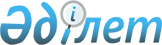 "Оңалту және банкроттық саласындағы әкімші" кәсіптік стандартын бекіту туралыҚазақстан Республикасы Премьер-Министрінің орынбасары - Қаржы министрінің 2023 жылғы 25 желтоқсандағы № 1313 бұйрығы
      "Оңалту және банкроттық туралы" Қазақстан Республикасы Заңының 15-бабының 23-3) тармақшасына және "Кәсіптік біліктілік туралы" Қазақстан Республикасы Заңының 5-бабы 5-тармағына сәйкес БҰЙЫРАМЫН:
      1. Қоса беріліп отырған, "Оңалту және банкроттық саласындағы әкімші" кәсіптік стандарты бекітілсін.
      2. Қазақстан Республикасы Қаржы министрлігінің Мемлекеттік кірістер комитеті Қазақстан Республикасының заңнамасында белгіленген тәртіппен:
      1) осы бұйрықтың мемлекеттік және орыс тілдеріндегі көшірмесін Қазақстан Республикасы Әділет министрлігінің "Қазақстан Республикасының Заңнама және құқықтық ақпарат институты" Шаруашылық жүргізу құқығындағы Республикалық мемлекеттік кәсіпорнына ресми жариялау және Қазақстан Республикасы нормативтік құқықтық актілерінің эталондық бақылау банкіне енгізу үшін жіберілуін;
      2) осы бұйрықтың Қазақстан Республикасы Қаржы министрлігінің интернет-ресурсында орналастырылуын қамтамасыз етсін.
      3. Осы бұйрық алғаш ресми жарияланған күнінен кейін күнтізбелік он күн өткен соң қолданысқа енгізіледі.
      "КЕЛІСІЛДІ" 
      Қазақстан Республикасының
      Еңбек және халықты әлеуметтік
      қорғау министрлігі
					© 2012. Қазақстан Республикасы Әділет министрлігінің «Қазақстан Республикасының Заңнама және құқықтық ақпарат институты» ШЖҚ РМК
				
      Қазақстан РеспубликасыПремьер-Министрінің орынбасары – Қаржы министрі

Е. Жамаубаев
